Сценарий праздника "Первый раз в первый класс"Заходят в класс парами под музыку.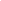 Слайд 2Организационный моментСлайд 3.Учитель: - Дорогие ребята! Вот и наступил этот праздничный день – 1 сентября!  Какие вы сегодня красивые, счастливые, нарядные! Сегодня настоящий праздник! Ребята, этот день для вас очень важный: вы пришли учиться в школу. Школа станет для вас вторым домом, здесь вы научитесь писать, читать, считать, решать задачи, найдете много новых друзей. Думаю, что вам, ребята, понравится встречаться здесь каждый день. Поверьте, время мы будем проводить очень интересно.  Я желаю вам удачи, успехов! Слайд 4.День необычный сегодня на свете -Музыка всюду, улыбки и смех -Школа открыла двери для всех.И не грустите, девчонки, мальчишки,По играм, затеям и сказочным книжкам,Со школьной жизни всё начинается,В страну Знаний мы отправляемся! 
Слайд 5.А сейчас я предлагаю вам познакомиться  со мной, вашей первой учительницей, и узнать своих будущих одноклассников. У меня в руках игрушка, она мне приносит  радость потому, что очень яркая и симпатичная. Надеюсь, что и вам на короткий миг она принесёт радость. Меня зовут Ольга Викторовна. Я передаю игрушку вам, а вы, назвав своё имя и фамилию, передаёте следующему. Когда игрушка пройдёт по кругу и вернётся ко мне, все узнают друг друга. Дети передают друг другу игрушку, называя своё имя.А сейчас, я хотела бы отрыть вам большой секрет: в школе, как и везде, существуют свои правила поведения. Послушайте: Ответить хочешь, не шуми.А только руку подними.Ответить хочешь, надо встать,Когда же сесть позволят – сядь!Парта – это не кроватьИ на ней нельзя лежать,Ты сиди за партой стройноИ веди себя достойно.Ребята, покажите мне, как вы умеете сидеть правильно за партой. Молодцы! Ровненько, спинки прямые, ручки положили перед собой на парту. Ой, мне кажется, что вы уже дома потренировались. А ещё хотелось бы заметить: если нужно выйти из класса во время урока, нужно поднять руку и спросить: « Можно выйти?», если же вам нужно войти в класс в то время, когда идёт урок, зайдите и спросите «Можно войти?».Хочу напомнить: младшие всегда должны с уважением относиться к старшим. Если во время занятия в класс входит взрослый человек, вы должны поприветствовать его стоя, а затем с разрешения учителя тихонько сесть. Запомнили? Не сомневаюсь.Учитель: Теперь вы все знакомы друг с другом. Узнали основные правила. Давайте встанем. Посмотрите на тех, кто справа, слева, позади от вас, посмотрите вокруг себя, улыбнитесь всем. Ребята, а как вы думаете, о чем говорит улыбка? Дети: Когда человек улыбается - это значит, что: ему хорошо; он получил подарок; его хвалят; он сделал доброе дело; получил пятерку.Учитель: А еще улыбка говорит нам о том, что у нас хорошее настроение. Давайте постараемся, чтобы каждый день в школе начинался с улыбки.  (ИСПОЛНЕНИЕ ПЕСНИ «Улыбка»)И сегодня в этот час
Я поведу с собою вас.
За полями, за горами
Есть волшебная страна.
В ней ждёт вас много испытаний
И чудес она полна.Мы будем путешествовать по ней много-много дней. А как называется эта страна, ребята? А название этой волшебной страны – Страна Знаний.Учитель: Все жители Страны Знаний носят почётное звание – Ученик. Вы являетесь учениками 1 «Г» класса. А ещё это чудесная страна школьных друзей. Именно здесь приобретают самых верных друзей на всю жизнь. Ребята, мы находимся в волшебной комнате, которую в этой стране называют классом. Посмотрите, как здесь уютно и чисто. Ваши родители  позаботились о том, чтобы вы пришли в этот просторный и красивый класс. 
Первый раз – в первый класс.
Все для вас сегодня ново, 
Все волнует вас сейчас! 
Дорогие малыши, 
Знаем, вы готовились! 
Рассказать свои стихи
Вы уже настроились.Читают стихи.Слайд6.Учитель:У каждого в жизни Единственный раз Бывает свой первый, Свой памятный класс, И первый учебник, И первый урок, И первый заливистый школьный звонок. Первый раз пришли вы в школу, Первый раз - в первый класс. Всё для вас сегодня ново, Всё волнует вас сейчас!И мы даем вам наказ:  А теперь я прошу вас приложить свои ушки к парте и послушать её мудрые советы.Слайд 7.Советы парты (грамзапись):Утром рано просыпайся,Хорошенько умывайся.
Чтобы в школе не зевать,
Носом парту не клевать.Одевайся аккуратно,Чтоб смотреть было приятно.
Форму сам погладь, поверь, 
Ты большой уже теперь.Приручай себя к порядку,Не играй с вещами в прятки,
Каждой книжкой дорожи,
В чистоте портфель держи.На уроках не хихикай,Стул туда – сюда не двигай,
Педагога уважай
И соседу не мешай.Не дразнись, не зазнавайся,В школе всем помочь старайся,
Зря не хмурься, будь смелей
И найдёшь себе друзей.Вот и все мои советы,
Их мудрей и проще нету,
Ты, дружок, их не забудь – 
В Страну Знаний держи путь.Учитель: Прислушайтесь к мудрым советам парты. Вам вместе с ней придётся провести 816 дней, 32 тысячи уроков, 50 тысяч часов. По стране Слайд 8.Знаний могут путешествовать только школьники. А кто такие школьники? (Дети, которые учатся в школе) Как по-другому их можно назвать? (Ученики) Верно, ученики учатся на уроках. Но прежде, чем отправиться на урок, нужно собрать портфель. Каждый ли из вас знает, что нужно взять в школу, а какие вещи лучше оставить дома? Сейчас проверим!А что, по-вашему, означают слова 4 осени, 4 зимы, 4 весны? А какого времени года здесь не хватает? Почему? Летом все ученики отдыхают, набираются здоровья, готовятся к новому учебному году. А что должно быть у каждого ученика, когда он идёт в школу? (портфель)Слайд 9. Давайте отгадаем, что должно лежать в портфеле.      Игра "Собери портфель" Итак, дети, если я назову предмет, который нужно взять в школу, вы хлопаете в ладоши. Если этот предмет не нужен в школе, вы топаете ногами.Учебники и книжки,Игрушечная мышка,Паровозик заводной,Пластилин цветной,Кисточки и краски,Новогодние маски,Ластик и закладки,Степлер и тетрадки,Расписание, дневник.Собран в школу ученик!Молодцы! Но чтобы быть настоящим первоклассником, нужно не только уметь собрать портфель и не опоздать в школу, но и справляться с разными заданиями. Я предлагаю проверить, готовы ли вы быть первоклассниками. В нашем классном портфеле для вас приготовлены задания. Сумеете с ними справиться? Посмотрим. Слайд 10.Учитель:А сейчас к нам на урок 
пожаловали белочки. 
От белочек для вас математические задачки.1. У пенёчков 5 грибочковИ под ёлкой - 3. Сколько будет всех грибочков?Ну-ка, посмотри! (8)2. На поляне, у пенька,Ёж увидел два грибка,А подальше, у осин,Он нашёл ещё один.У кого ответ готовСколько ёж нашёл грибков? (3)3. Росла одна берёза,На ней 8 ветвей.На каждой по апельсину.Сколько апельсинов было на берёзе? (0)Мы желаем без помехи грызть вам целый год орехи, Весело играть в горелки. С Днём вас Знаний! Лесные белки.Слайд 11.Учитель: Ребята к нам пришло письмо.Письмо.Здравствуйте, дорогие первоклашки!Я, королева страны Знаний, спешу поздравить вас с первыми уроками и пожелать вам учиться только на пять, побольше интересного в стране моей узнать. Отгадайте мои загадки.1. У меня чудесный дом, Всё, что нужно, есть в нём, А живут в доме том Книжки, ручки и альбом. (Портфель)2. То я в клетку, то в линейку Написать на мне сумей-ка! Можешь и нарисовать… Что такое я? (Тетрадь)3. Если ты его отточишь, Нарисуешь всё, что хочешь! Солнце, море, горы, пляж. Что же это? (Карандаш) Слайд 12.Вас приветствует лесной житель  - медвежонок и предлагает догадаться о каком звере пойдёт речь.Игра "Доскажи словечко". Сено хоботом берёт толстокожий …(слон)Кто любит по веткам носиться? Конечно, рыжая …(белка)В чаще голову задрав, воет с голоду …(волк)Кто в малине знает толк? Косолапый, бурый …(медведь)На заборе поутру любит кукарекать …(петух) Слайд13.Вот и пройдены первые испытания. Теперь вас смело можно назвать первоклассниками и наступает важный момент вручения первых школьных документов: свидетельство первоклассника и диплом первоклассника.
Вручение документов.
С сегодняшнего дня вы - первоклассники! Я поздравляю вас! Прошу дать клятву первоклассника. Повторяйте хором: "Клянусь!" Клятва первоклассника Клянусь перед всеми здоровым быть,В школу свою исправно ходить!Клянусь!Клянусь читать и писать я приличноИ в ранце носить "хорошо" и "отлично".Клянусь!Клянусь в том, что буду я очень старатьсяС друзьями моими впредь больше не драться!Клянусь!Клянусь я ребёнком воспитанным быть,Не бегать по школе, а шагом ходить.Клянусь!А если нарушу я клятву свою,Тогда я молочный свой зуб отдаю,Тогда обещаю мыть вечно посуду,И на компьютере играть я не буду!Клянусь!Ребёнком всегда идеальным я будуИ клятвы моей никогда не забуду!Клянусь!Слайд 14. Трудно детей своих воспитать, Многое нужно для этого знать. Родителям я хочу пожелать: Детям всегда во всём помогать, В школу с утра ребёнка собрать, Напутствия вовремя добрые дать, Умную книжку успеть прочитать, А в выходной не забыть погулять, Чтобы болезней всех избежать, Надо ещё детей закалять, Собрания также все посещать, Школе по мере сил помогать. А главное - без сомненья - Желаю я вам терпенья! Слайд 15.Уважаемые родители! Настала и ваша очередь дать клятву родителей первоклассников!
Клятва родителей первоклассников.Клятва:Клянусь (будь я мать или будь я отец) Ребёнку всегда говорить "Молодец"! Клянусь! Клянусь выходить в надлежащие сроки, Клянусь не опаздывать я на уроки. Клянусь! Клянусь я в учёбе ребёнка не "строить", Клянусь вместе с ним иностранный освоить. Клянусь! За двойки клянусь я его не ругать И делать уроки ему помогать. Клянусь! А если нарушу я клятву мою, Тогда я последний свой зуб отдаю, Тогда моего обещаю ребёнка Кормить ежедневно варёной сгущёнкой! Клянусь! Тогда идеальным родителем буду И клятвы моей никогда не забуду! Клянусь! Ваша первая учебная книга называется “Азбука” (показать). В этой книге мы прочитаем много стихов, скороговорок, шуток, будем разгадывать ребусы, отгадывать загадки. Так же нашими помощниками будут такие учебники: “Математика”, “Русский язык”, “Литературное чтение”, “Окружающий мир”, “Технология” (показать). Сами книги не растут,
Сделать книги нужен труд.
Тетради, книги – береги,
Не черкай, не мни, не рви!Послушайте задание, вам нужно внимательно слушать вопрос и отвечать на него.Кто из вас любит шоколад?Кто любит мармелад?Кто любит груши?Кто не моет уши?Молодцы, внимательно слушали меня! Учитель: Вот и закончилось наше первое знакомство со Страной Знаний. И уже со среды  вы будете её жителями. Успехов и удач вам в Стране Знаний! На память об этом дне я дарю вам осенний школьный листок – частичку нашего радостного настроения.А теперь Д/З. Нарисуйте дома рисунок на тему "Мой первый день в школе".Слайд 15.ОбобщениеЗапись «Первоклашка»(видео)